ЗАЯВКА НА ФИНАНСИРОВАНИЕ ГУМАНИТАРНОГО ПРОЕКТАAPPLICATION FOR FUNDING A HUMANITARIAN PROJECT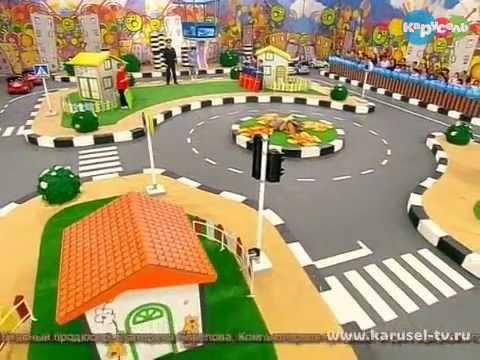 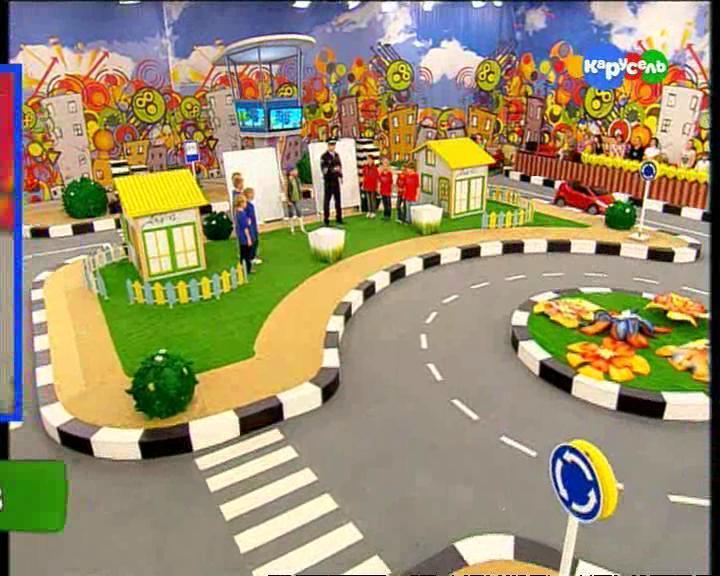 1.Наименование проекта«Дорожная азбука»«Дорожная азбука»2.Наименование организацииГосударственное учреждение образования «Детский сад № 4 г.Чашники»Государственное учреждение образования «Детский сад № 4 г.Чашники»3.Физический и юридический адрес организации, телефон, факсе-mail211156 ул. Колхозная, 16, г. Чашники, Витебская обл.тел. 8021 33 6 32 52, e-mail: sad4chash@vitebsk.by211156 ул. Колхозная, 16, г. Чашники, Витебская обл.тел. 8021 33 6 32 52, e-mail: sad4chash@vitebsk.by4.Информация об организацииГосударственное учреждение образования «Детский сад № 4 г.Чашники» - учреждение общего типа. В текущем учебном году в учреждении функционирует 4 группы, из них: одна группа раннего возраста, 3 группы дошкольного возраста, которые  посещают порядка 50 воспитанников.Государственное учреждение образования «Детский сад № 4 г.Чашники» - учреждение общего типа. В текущем учебном году в учреждении функционирует 4 группы, из них: одна группа раннего возраста, 3 группы дошкольного возраста, которые  посещают порядка 50 воспитанников.5.Руководитель организацииПотоцкая Елена Викторовна, заведующий,               тел. 8021 33 6 32 52 Потоцкая Елена Викторовна, заведующий,               тел. 8021 33 6 32 52 6.Менеджер проектаПотоцкая Елена Викторовна, заведующий,                    тел. 8021 33 6 32 52Потоцкая Елена Викторовна, заведующий,                    тел. 8021 33 6 32 527.Прежняя помощь, полученная от других иностранных источниковНе получали Не получали 8.Требуемая сумма35 000 $35 000 $9.СофинансированиеСобственные средства – 200 $Собственные средства – 200 $10.Срок проекта6 месяцев с момента получения  гранта 6 месяцев с момента получения  гранта 11.Цель проектаФормирование у детей дошкольного возраста  представлений о Правилах дорожного движения и воспитание осознанного безопасного поведения на улицах и дорогах через создание предметно-пространственной развивающей среды на территории учреждения дошкольного образования.Формирование у детей дошкольного возраста  представлений о Правилах дорожного движения и воспитание осознанного безопасного поведения на улицах и дорогах через создание предметно-пространственной развивающей среды на территории учреждения дошкольного образования.12.Задачи проекта- Модернизировать предметно-пространственную развивающую среду по изучению Правил дорожного движения на территории учреждения дошкольного образования (обновить площадку по изучению ПДД с установкой стационарных дорожных знаков, автоматизированных средств регулирования, укладкой асфальтного покрытия, оформлением дорожной разметки проезжей части, перекрестков, пешеходных переходов; использованием детских транспортных средств).- Совершенствовать образовательный процесс по формированию у детей дошкольного возраста представлений о Правилах дорожного движения и воспитанию осознанного безопасного поведения на улицах и дорогах через использование игровых форм и методов обучения.- Модернизировать предметно-пространственную развивающую среду по изучению Правил дорожного движения на территории учреждения дошкольного образования (обновить площадку по изучению ПДД с установкой стационарных дорожных знаков, автоматизированных средств регулирования, укладкой асфальтного покрытия, оформлением дорожной разметки проезжей части, перекрестков, пешеходных переходов; использованием детских транспортных средств).- Совершенствовать образовательный процесс по формированию у детей дошкольного возраста представлений о Правилах дорожного движения и воспитанию осознанного безопасного поведения на улицах и дорогах через использование игровых форм и методов обучения.13.Детальное описание деятельности в рамках проекта в соответствии с поставленными задачамиДля обустройства площадки по изучению ПДД на территории дошкольного учреждения планируется:- подготовка территории (выравнивание земельного покрова);- укладка асфальтного покрытия приобретение;- нанесение соответствующей дорожной разметки; - оформление места для парковки детского транспорта (велосипедов, самокатов);- установка стационарных дорожных знаков, автоматизированных средств регулирования (светофоры);- приобретение  необходимых технических средств, игрового оборудования:- стационарные дорожные знаки, автоматизированные средства регулирования (светофоры);- игровые транспортные средства (электромобили): автобус, скорая помощь, пожарная машина, милиция, легковой автомобиль, мотоцикл, велосипеды;- комплекты для сюжетно-ролевых игр (костюмы милиционера, врача, пожарного, таксиста, инспектора ДПС).Для обустройства площадки по изучению ПДД на территории дошкольного учреждения планируется:- подготовка территории (выравнивание земельного покрова);- укладка асфальтного покрытия приобретение;- нанесение соответствующей дорожной разметки; - оформление места для парковки детского транспорта (велосипедов, самокатов);- установка стационарных дорожных знаков, автоматизированных средств регулирования (светофоры);- приобретение  необходимых технических средств, игрового оборудования:- стационарные дорожные знаки, автоматизированные средства регулирования (светофоры);- игровые транспортные средства (электромобили): автобус, скорая помощь, пожарная машина, милиция, легковой автомобиль, мотоцикл, велосипеды;- комплекты для сюжетно-ролевых игр (костюмы милиционера, врача, пожарного, таксиста, инспектора ДПС).14.Обоснование проектаПроблема детского дорожно-транспортного травматизма по-прежнему остается актуальной. Ежегодно под колеса автомобилей попадают дети. Причинами детского травматизма и дорожно-транспортных происшествий с детьми  являются недостаточная осведомленность, невнимательность и невыполнения детьми правил дорожного движения, безопасного поведения на проезжей части дороги. Поэтому важно, как можно раньше организовать обучение детей правилам дорожного движения.Безопасность – это не просто сумма усвоенных знаний, а стиль жизни, адекватное поведение в различных ситуациях. Поэтому одной из главных задач педагогов является формирование у детей навыков осознанного безопасного поведения на улицах и дорогах, стимулирование их самостоятельности и ответственности.       Наиболее эффективной формой обучения детей дошкольного возраста правилам дорожного движения является игра. Игра вводит ребенка в круг реальных жизненных явлений, обеспечивает усвоение им социального опыта взрослых: знаний, способов действий в определенных ситуациях, правил поведения. В процессе игры ребенок, подражая взрослым, воспринимает их ценности, установки и учится исполнять определенные социальные роли.        Для организации эффективной работы по обучению детей дошкольного возраста правилам дорожного движения, используя игровые формы и методы обучения, необходимы определенные условия, одним из которых, на наш взгляд, является создание на территории учреждения дошкольного образования специально оборудованного участка с необходимой предметно-пространственной развивающей средой. Наличие такой специализированной площадки в учреждении образования значительно повысит интерес детей к усвоению Правил дорожного движения, практической отработке умений и навыков, обогатит их социальный опыт, а также будет способствовать расширению возможностей педагогов при организации образовательного процесса.   Только объединив усилия педагогов учреждения дошкольного образования, родителей, государственных органов и организаций, передавая друг другу и перенимая опыт, можно привить нашим детям навыки самостоятельного и безопасного участия в дорожном движении.Проблема детского дорожно-транспортного травматизма по-прежнему остается актуальной. Ежегодно под колеса автомобилей попадают дети. Причинами детского травматизма и дорожно-транспортных происшествий с детьми  являются недостаточная осведомленность, невнимательность и невыполнения детьми правил дорожного движения, безопасного поведения на проезжей части дороги. Поэтому важно, как можно раньше организовать обучение детей правилам дорожного движения.Безопасность – это не просто сумма усвоенных знаний, а стиль жизни, адекватное поведение в различных ситуациях. Поэтому одной из главных задач педагогов является формирование у детей навыков осознанного безопасного поведения на улицах и дорогах, стимулирование их самостоятельности и ответственности.       Наиболее эффективной формой обучения детей дошкольного возраста правилам дорожного движения является игра. Игра вводит ребенка в круг реальных жизненных явлений, обеспечивает усвоение им социального опыта взрослых: знаний, способов действий в определенных ситуациях, правил поведения. В процессе игры ребенок, подражая взрослым, воспринимает их ценности, установки и учится исполнять определенные социальные роли.        Для организации эффективной работы по обучению детей дошкольного возраста правилам дорожного движения, используя игровые формы и методы обучения, необходимы определенные условия, одним из которых, на наш взгляд, является создание на территории учреждения дошкольного образования специально оборудованного участка с необходимой предметно-пространственной развивающей средой. Наличие такой специализированной площадки в учреждении образования значительно повысит интерес детей к усвоению Правил дорожного движения, практической отработке умений и навыков, обогатит их социальный опыт, а также будет способствовать расширению возможностей педагогов при организации образовательного процесса.   Только объединив усилия педагогов учреждения дошкольного образования, родителей, государственных органов и организаций, передавая друг другу и перенимая опыт, можно привить нашим детям навыки самостоятельного и безопасного участия в дорожном движении.15.Деятельность после окончания проекта      Площадка по изучению ПДД, созданная на территории учреждения дошкольного образования, обеспечит систематическую тренировку детей в соблюдении правил дорожного движения не только в организованной деятельности с педагогами, но и в повседневной жизни при самостоятельных занятиях играми с родителями как наиболее доступном и любимом виде деятельности детей дошкольного возраста. Правила безопасного поведения на улицах и дорогах, усвоенные детьми в игре, станут нормой, их соблюдение – постоянной потребностью каждого ребенка, сформируют в нем готовность выступить в роли полноценного члена общества, владеющего всеми умениями и навыками.      Научив наших детей играть в игры, направленные на овладение навыками безопасного поведения на улицах и дорогах, мы достигнем цели – уменьшение случаев дорожно-транспортных происшествий с детьми.16.Бюджет проекта35 000 $1.Project name"Road alphabet""Road alphabet"2.Name of the organizationState educational institution "Kindergarten No. 4 of Chashniki"State educational institution "Kindergarten No. 4 of Chashniki"3.Physical and legal address of the organization, phone, Fax-mailKolkhoznaya street, 16, 211156, Chashniki, Vitebsk region. tel. 8021 33 6 32 52, e-mail: sad4chash@vitebsk.byKolkhoznaya street, 16, 211156, Chashniki, Vitebsk region. tel. 8021 33 6 32 52, e-mail: sad4chash@vitebsk.by4.Information about the organizationState educational institution "Kindergarten No. 4 of Chashniki" - an institution of a general type. In the current academic year, the institution has 4 groups, of which: one group of early age, 3 groups of preschool age, which, as of September 1, 2022, are attended by 50 pupils.State educational institution "Kindergarten No. 4 of Chashniki" - an institution of a general type. In the current academic year, the institution has 4 groups, of which: one group of early age, 3 groups of preschool age, which, as of September 1, 2022, are attended by 50 pupils.5.Head of organisationPototskaya Elena Viktorovna, head, tel. 8021 33 6 32 52Pototskaya Elena Viktorovna, head, tel. 8021 33 6 32 526.Project managerElena Pototskaya, Deputy head for core business, tel. 8021 33 6 32 52Elena Pototskaya, Deputy head for core business, tel. 8021 33 6 32 527.Previous assistance received from other foreign sourcesNot receiveNot receive8.Required amount35 000.00$35 000.00$9.Co-financingOwn funds – $200Own funds – $20010.Project realization periodMarch 2023 - August 2023March 2023 - August 202311.The aim of the project:Formation in preschool children of ideas about the Rules of the road and the education of conscious safe behavior on the streets and roads through the creation of a subject-spatial developing environment on the territory of a preschool education institution.Formation in preschool children of ideas about the Rules of the road and the education of conscious safe behavior on the streets and roads through the creation of a subject-spatial developing environment on the territory of a preschool education institution.12.The tasks planned to be realized within the project:- Modernize the subject-spatial developing environment for studying the Rules of the Road on the territory of a preschool education institution (update the site for studying traffic rules with the installation of stationary road signs, automated controls, laying asphalt pavement, designing road markings for the roadway, intersections, pedestrian crossings; using children's vehicles funds).- To improve the educational process for the formation of ideas about the Rules of the Road in preschool children and the education of conscious safe behavior on the streets and roads through the use of game forms and teaching methods.- Modernize the subject-spatial developing environment for studying the Rules of the Road on the territory of a preschool education institution (update the site for studying traffic rules with the installation of stationary road signs, automated controls, laying asphalt pavement, designing road markings for the roadway, intersections, pedestrian crossings; using children's vehicles funds).- To improve the educational process for the formation of ideas about the Rules of the Road in preschool children and the education of conscious safe behavior on the streets and roads through the use of game forms and teaching methods.13.Detailed description of the project activities in accordance with the assigned tasksTo equip the site for the study of traffic rules on the territory of a preschool institution, it is planned:- territory preparation (land cover leveling);- laying asphalt pavement acquisition;- application of appropriate road markings; - registration of a place for parking children's vehicles (bicycles, scooters);- installation of stationary road signs, automated means of regulation (traffic lights);- Acquisition of the necessary technical means, gaming equipment:- stationary road signs, automated means of regulation (traffic lights);- game vehicles (electric vehicles): bus, ambulance, fire truck, police, passenger car, motorcycle, bicycles;- sets for role-playing games (suits of a policeman, doctor, fireman, taxi driver, traffic police inspector).To equip the site for the study of traffic rules on the territory of a preschool institution, it is planned:- territory preparation (land cover leveling);- laying asphalt pavement acquisition;- application of appropriate road markings; - registration of a place for parking children's vehicles (bicycles, scooters);- installation of stationary road signs, automated means of regulation (traffic lights);- Acquisition of the necessary technical means, gaming equipment:- stationary road signs, automated means of regulation (traffic lights);- game vehicles (electric vehicles): bus, ambulance, fire truck, police, passenger car, motorcycle, bicycles;- sets for role-playing games (suits of a policeman, doctor, fireman, taxi driver, traffic police inspector).14.Project backgroundThe problem of child road traffic injuries is still relevant. Children are hit by cars every year. The causes of child injuries and road traffic accidents with children are lack of awareness, inattention and non-compliance by children with traffic rules, safe behavior on the roadway. Therefore, it is important to organize traffic education for children as early as possible.Security is not just the sum of acquired knowledge, but a lifestyle, adequate behavior in various situations. Therefore, one of the main tasks of teachers is to develop in children the skills of conscious safe behavior on the streets and roads, to stimulate their independence and responsibility.The most effective form of teaching preschool children the rules of the road is a game. The game introduces the child to the circle of real life phenomena, ensures the assimilation of the social experience of adults: knowledge, methods of action in certain situations, rules of conduct. During the game, the child, imitating adults, perceives their values, attitudes and learns to perform certain social roles.
To organize effective work on teaching preschool children the rules of the road, using game forms and teaching methods, certain conditions are necessary, one of which, in our opinion, is the creation of a specially equipped area on the territory of a preschool education institution with the necessary subject-spatial developing environment. The presence of such a specialized platform in an educational institution will significantly increase the interest of children in mastering the Rules of the Road, the practical development of skills and abilities, enrich their social experience, and will also expand the capabilities of teachers in organizing the educational process. Only by joining the efforts of preschool teachers, parents, government agencies and organizations, passing on experience to each other, it is possible to instill in our children the skills of independent and safe participation in road traffic.The problem of child road traffic injuries is still relevant. Children are hit by cars every year. The causes of child injuries and road traffic accidents with children are lack of awareness, inattention and non-compliance by children with traffic rules, safe behavior on the roadway. Therefore, it is important to organize traffic education for children as early as possible.Security is not just the sum of acquired knowledge, but a lifestyle, adequate behavior in various situations. Therefore, one of the main tasks of teachers is to develop in children the skills of conscious safe behavior on the streets and roads, to stimulate their independence and responsibility.The most effective form of teaching preschool children the rules of the road is a game. The game introduces the child to the circle of real life phenomena, ensures the assimilation of the social experience of adults: knowledge, methods of action in certain situations, rules of conduct. During the game, the child, imitating adults, perceives their values, attitudes and learns to perform certain social roles.
To organize effective work on teaching preschool children the rules of the road, using game forms and teaching methods, certain conditions are necessary, one of which, in our opinion, is the creation of a specially equipped area on the territory of a preschool education institution with the necessary subject-spatial developing environment. The presence of such a specialized platform in an educational institution will significantly increase the interest of children in mastering the Rules of the Road, the practical development of skills and abilities, enrich their social experience, and will also expand the capabilities of teachers in organizing the educational process. Only by joining the efforts of preschool teachers, parents, government agencies and organizations, passing on experience to each other, it is possible to instill in our children the skills of independent and safe participation in road traffic.15.Activity after the end of the projectThe site for the study of traffic rules, created on the territory of a preschool education institution, will provide systematic training for children in observing the rules of the road, not only in organized activities with teachers, but also in everyday life when playing games on their own with parents as the most accessible and favorite activity for preschool children .The rules of safe behavior on the streets and roads, learned by children in the game, will become the norm, their observance will be a constant need for every child, will form in him a willingness to act as a full-fledged member of society, possessing all the skills and abilities.By teaching our children to play games aimed at mastering the skills of safe behavior on the streets and roads, we will achieve the goal of reducing the number of road traffic accidents with children.16.Project budget35 000, 00$